УТВЕРЖДАЮГлавный врач ГБУЗ СО «ПБ № 7»________________В.Ю. Мишарин«_____»_______________2015 года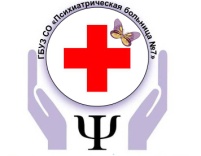 Порядок госпитализации и выписки пациента из стационарных отделенийГБУЗ СО "Психиатрическая больница № 7" Госпитализация в стационар осуществляется в следующих формах:- по направлению на плановую госпитализацию;- по экстренным показаниям по направлению врачей медицинских учреждений, врачей скорой медицинской помощи;- самостоятельное обращение пациентов;- по направлению суда о назначении принудительных мер медицинского характера, госпитализация в недобровольном порядке; - направление на стационарное обследование. Плановая госпитализация пациентов осуществляется при предъявлении следующих документов:- документ, удостоверяющий личность;- документ, удостоверяющий личность опекуна (для недееспособных пациентов);- копия постановления суда о лишении дееспособности и копия постановления о назначении опекуна (для недееспособных пациентов);- страховой полис обязательного медицинского страхования;- направление на госпитализацию с результатами обследования в соответствии с СанПиН (на кишечные инфекции, на гельминты - результаты действительный в течение 2-х недель);- подробная выписка из амбулаторной карты и истории болезни. Прием пациентов в стационар производится:- экстренных пациентов - круглосуточно;- плановых пациентов - в будние дни с 08-00 до 17-00. В стационар пациенты поступают через приемное отделение и направляются в соответствующее отделение после врачебного осмотра и санитарной обработки согласно назначению дежурного врача. Санитарную обработку пациента в установленном порядке проводит младший или средний медицинский персонал приемного отделения больницы. Верхнюю одежду, нательное белье, обувь, деньги и ценные вещи пациенты отдают при поступлении под опись дежурной медицинской сестре отделения. Пациентам воспрещается оставлять при себе деньги, ценные вещи и документы. В случае госпитализации пациента в стационар врач приемного отделения обязан выяснить сведения об эпидемическом анамнезе. При госпитализации оформляется медицинская карта стационарного больного. При госпитализации пациента медицинский персонал обязан проявлять к нему чуткость и внимание. Сопровождение пациента в соответствующие отделения осуществляется младшим медицинским персоналом приемного отделения с личной передачей его дежурной медицинской сестре отделения. Средний медицинский персонал обязан ознакомить пациента с правилами внутреннего распорядка для пациента стационара под роспись. В случае отказа пациента от госпитализации дежурный врач оказывает пациенту необходимую медицинскую помощь и в журнале учета приема пациентов и отказов от госпитализации делает запись о состоянии пациента, причинах отказа в госпитализации и принятых мерах. Выписка производится ежедневно, кроме выходных и праздничных дней, лечащим врачом по согласованию с заведующим отделением. Выписка пациента из больницы разрешается:- при улучшении, когда по состоянию здоровья пациент может без ущерба для здоровья продолжать лечение в амбулаторно-поликлиническом учреждении или домашних условиях; - при необходимости перевода пациента в другое учреждение здравоохранения;- по постановлению суда о прекращении принудительного лечения. Самовольное оставление пациентом стационарного отделения расценивается как отказ от медицинской помощи с соответствующими последствиями, за которые учреждение ответственности не несет. Медицинская карта стационарного больного после выписки пациента из стационара оформляется и сдается на хранение в архив больницы. При необходимости получения справка о пребывании (сроках пребывания) на стационарном лечении, выписки (копии) из медицинских документов и других документов, необходимо обратиться к заведующему отделением, в котором находился на лечении пациент, в установленные дни и часы приема. При этом пациенту необходимо заранее подать заявку в письменном виде. В случае доставки пациентов, не способных сообщить о себе сведения, без документов, удостоверяющих личность (свидетельства о рождении, паспорта), либо иной информации, позволяющей установить личность пациента, медицинские работники обязаны информировать правоохранительные органы по месту расположения больницы. Информация для лиц призывного возраста, направляемых на обследование в ГБУЗ СО "Психиатрическая больница"Адрес ГБУЗ СО «ПБ № 7»: Свердловская обл., г.Нижний Тагил, ул. Монтажников. 80, телефон приемного покоя 8 (3435) 25-48-92, справка (3435) 40-11-20Госпитализация осуществляется с 8:00 до 16:00 с понедельника по пятницу.Срок обследования - до 21 дня.Проезд от Ж/д вокзала г.Н.Тагил на рейсовом автобусе № 13 до остановки «Психиатрическая больница». http://www.guzsopb7.ru/mustructure/main/При направлении на обследование гражданин, подлежащий призыву должен обязательно явиться с одним из родителей, желательно с матерью (обязательна беседа с врачом родственников обследуемого).На основании приказа М3 СО от 27.03.2008г. № 37б-п «Об оказании консультативной помощи врачам медицинских комиссий при военных комиссариатах городов и районов области»; информационного письма М3 СО от 28.04.2009г. № 147/13; приказа главного врача ГБУЗ СО «ПБ № 7» от 19.11.2009г. № 373 «Об улучшении качества обследования лиц призывного возраста», при направлении на обследование гражданин, подлежащий призыву, должен иметь при себе следующие документы:документ, удостоверяющий личность (паспорт);полис ОМС;направление, подписанное председателем призывной (приписной комиссии); в направлении должен быть указан предполагаемый диагноз, конкретная цель обследования;бланк акта исследования состояния здоровья с фотографией, 1 экз.;характеристики (с места учебы, работы, бытовая, вне зависимости от срока давности) (обязательно);характеристика с последнего места учебы, работы давностью не более 12 месяцев (обязательно);результаты обследований и консультаций из других медицинских учреждений, если таковые имеются;детская амбулаторная карта (обязательно).Сменная обувь и одежда для пребывания в стационаре, средства гигиены.По окончании обследования необходимо в 5-тидневный срок предоставить в отдел ВК справку о пребывании на обследовании.